Kynologický klub Březolupy pořádá                                                                                 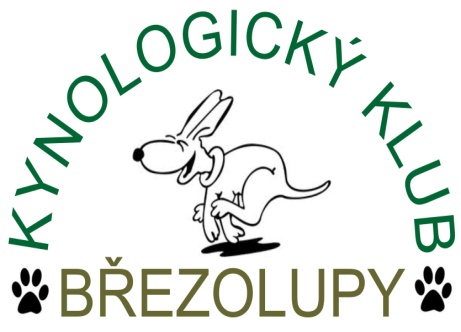 CANISTERAPEUTICKÁ  HLAVOLAMIJÁDAPod vedením Hanky Böhmové                         PSÍ ŠKOLA MINIMAXIPES  www.minimaxipes.czCvičí s čivavkami Kamilkou a Májou, se kterými si vyzkoušela obedience, sportovní kynologii, agility, tanec se psem a dogtreing. Aktuálně se věnuje canisterapii a hrám se psy pro sport i volný čas. Složené zkoušky ZZO, ZOP, OB-Z, A1, opakovaně testy CT psů, instruktorka dolance III. Třídy a instruktorka obedienceMísto konání:    Březolupy                             Zámek 90Termín konání: Pátek  6. 3. 2015 Začátek:             17:00hod do cca 21:00hod Workshop je určen pro všechny zájemce o společnou rodinnou zábavu se psy a samozřejmě zejména pro nadšence do canisterapie (absolvované povahové testy nejsou podmínkou).  Společným tématem je luštění hlavolamů pro psy, založené na hledání pamlsků. Pes ani člověk nemusí umět vůbec nic - ideální akce i pro začátečníky. V rámci workshopu si prezentované hry vyzkouší nejen psi, ale i lidé na vlastní kůži (vrátíme se do dětských let). Krátká teorie bude zaměřena na principy učení a na jejich uplatnění krok za krokem.Můžete se těšit na prezentaci zcela originálních hlavolamů a her pro lidi a jejich psy, které vám oživí vaši canisterapeutickou praxi i domácí hravé chvilky s Vašimi dětmi. Lidská část týmu totiž hlavolamy pro psa sestavuje a trénuje tak spolupráci v týmu, komunikační schopnosti (i ty mezidruhové), jemnou motoriku, paměť, znalost barev, počítání, porovnávání a mnoho dalšího. Váš pes se naučí sebekontrole, reakci na oslovení, zvýší se mu sebevědomí, uplatní své smysly a rozšíří své dovednosti.A budete-li mít zájem, naučíte se vyrábět bambule. Prosím vezměte si s sebou OSTRÉ NŮŽKY!!!Dále budete potřebovatpro psa:	motivační pomůcky, především HROMADU PAMLSKŮ NAKRÁJENÝCH NA MALÉ KOUSKY, hračkymisku na vodut-camp, boudičkupostroj, ne obojekpro vás:  PROSÍM obuv na přezutí                 rybářskou židli na sezení   Cena workshopu:	400,-KčPro členy KK Březolupy:	350,-KčPlatba na místě: 	+ 100,-KčPřihlášky a případné dotazy zasílejte na :  kynolog.brezolupy@seznam.czDo přihlášky uveďte:     CANISTERAPEUTICNÁ HLAVOLAMIJÁDA                                                jméno + příjmení                                                telefonní číslo                                                e-mailPlatbu zasílejte na účet klubu:                       670100-2208415669/6210  Jako variabilní číslo uvádějte číslo vašeho mobilu, jako v přihlášce, do zprávy pro příjemce uveďte  prosím  své jméno.Přihláška bude přijata až po zaplacení poplatku za seminář. Platba je přenosná na náhradníka, při neúčasti a nesehnání náhradníky je nevratná! Počet účastníků je omezen na sedm týmů!!!UZÁVĚRKA   26.2.2015                                                                                      http://kynologove-brezolupy.wz.cz